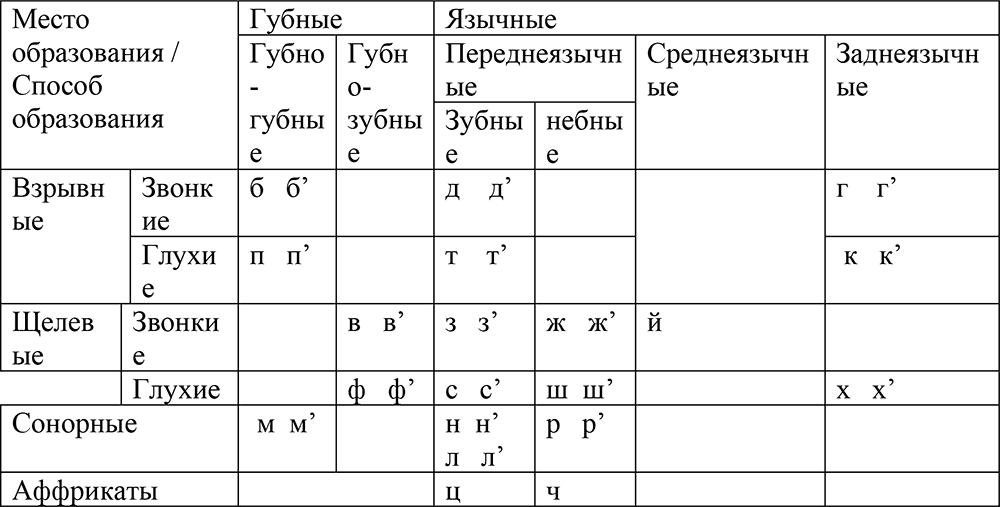 Речевое дыхание — основа звучащей речи. Оно отвечает за голосообразующую и артикуляционную функции. Речевое дыхание — возможность человека выполнять короткий глубокий вдох и распределять воздух при выдохе с одновременным произнесением различных звуков. Вдох при этом короче выдоха в 5-8 раз. На длительном выходе и образуется речь. При корректном речевом дыхании ребенок говорит четко и выразительно, соблюдает паузы.Дошкольники не контролируют себя, начинают говорить на вдохе или на остаточном выходе, набирают воздух перед произнесением каждого слова. Это сказывается на правильном произношении. Если ребенок не выговаривает «Р», начинать работу по коррекции следует с дыхания.Подготовка артикуляционного аппаратаНа коррекционных занятиях подготовительный этап отводится работе с артикуляционным аппаратом. Проводятся упражнения для растяжки подъязычной связки, верхнего подъема языка, разминки губ и челюсти.Задания для подготовки артикуляционного аппарата к работе:«Качели» — открыть рот, языком тянуться попеременно к носу и к подбородку.«Лошадка» — щелкать языком медленно и сильно, имитируя звук копыт лошади, при этом нижняя челюсть остается неподвижной.«Болтушка» — широким кончиком языка провести по верней губе вперед-назад, не отрывая языка. Одновременно произносить «БЛ-БЛ-БЛ».Упражнения на дыханиеДыхательная логопедическая гимнастика:«Пузыри».
Сделать глубокий вдох через нос, надуть щеки и выдохнуть через рот.«Мельница».
Ноги вместе, руки вверх. Вращать прямыми руками, произнося на выдохе «ж-р-р». Ускорять движения, усиливать звук.«Гуси».
Ходить по комнате, взмахивая руками, как крыльями. Руки на вдохе поднимать, на выдохе опускать, произнося «г-у-у».«Воздушный шар».
Лежа на спине, положить руку на живот. Сделать глубокий вдох и выдох, наблюдая за движением руки. Надуть живот как шар.«Ежик».
Имитация пыхтения ежа с напряжением мышц носоглотки.Способы постановки звука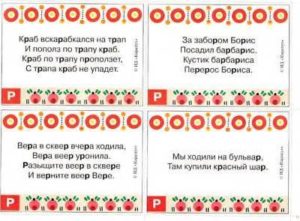 Скороговорки на произношение звука «р».Основные приемы постановки:По подражанию — внимание ребенка фиксируют на движениях, положениях органов артикуляции при использовании зрительного и слухового контроля.Механическим способом — с использованием логопедических зондов, шпателей, поручных средств.Смешанным способом — постановка от других звуков.Постановка «Р» от звука «Д»Можно научить ребенка говорить букву «Р», отталкиваясь от уже сформированных звуков.Постановка от «Д»:Ребенок звонко произносит «Д». Кончик языка упирается в альвеолы верхнего неба. Язык не отрывается от неба.Повторять без остановки «Ддддд». Язык завибрирует и появится «ДДД-РРР».Говорить слоги ДРА, ДРО, ДРУ, ДРЭ, ДРЫ, в которых «Р» звучит твердо.Проговаривать слова, которые начинаются с «ДР», «ТР», отработать произношение.Убрать «Д» из упражнений. В младшем дошкольном возрасте на занятиях дети учатся называть предметы, их признаки, действия, состояние, затем включают их в простейшее описание. Например, дети рассматривают куклу и учатся правильно называть предметы одежды, а затем воспитатель предлагает рассказать про Таню, что она будет делать дальше (пойдет гулять, будет играть с ребятами…).   При рассматривании картины дети, отвечая на вопросы воспитателя, выполняют различные словарные упражнения. Например, по картине «Катаемся на санках» задается вопрос: «Какое время года здесь изображено?»  (Зима). Предлагается подсказать окончание высказываний: «Зимой холодно, а летом? (тепло). Один мальчик на картине большой, а другой?» (Маленький). Подобные задания расширяют представления детей, запас слов, в том числе слов с противоположным значением(зима – лето, маленький – большой, тепло – холодно).   После того как воспитанники ответят на вопросы, педагог объединяет все ответы в небольшой рассказ. Затем дети могут повторить за ним 2 – 3  предложения.   На последующих занятиях дети рассматривают игрушки, называют предметы, их качества, действия, сравнивают игрушки, употребляя и слова с противоположным смыслом (большой – маленький). Воспитатель задает вопросы, а дети, отвечая на них, рассказывают про куклу: как ее зовут, какая она, как одета.   Таким образом , начиная с младшей группы дети от отдельных словарных упражнений постепенно переходят к построению коротких связных высказываний.   На занятиях по развитию речи в средней группе активизация словаря оказывает еще большее влияние на развитие связной речи. В среднем дошкольном возрасте все аспекты развития речи: воспитание звуковой культуры, формирование грамматического строя, активизация словаря, развитие  связной речи – приобретают важное значение. Детям даются задания на активизацию словаря и тут же предлагается задание на описание или на  рассказывание, так как важно не отделять их по времени. Назвав отдельные предметы, их признаки, действия, ребята сразу же  составляют описание игрушек (предметов), повторяют эти качества, признаки, действия, как и прежде, в виде связного высказывания. Таким образом, дети не только отвечают  на вопросы воспитателя, но и составляют небольшие рассказы – описания, повторяют образцы высказываний. Так вырабатывается навык составлять небольшое связное высказывание.    В средней группе углубляется работа над подбором слов, близких по смыслу (синонимов), и слов, противоположных по значению (антонимов), особенно на таких занятиях, где сравниваются какие – нибудь игрушки. Воспитатель, используя ответы детей, составляет небольшой рассказ или описание. Ребята учатся точно обозначать признаки предметов, сравнивая их , находя сходство и различие, составлять по образцу описательные, небольшие сюжетные рассказы.   Особенно четко прослеживается влияние словарной работы  на связность высказываний в старшей группе. Упражнения по активизации словаря во время занятий проводятся на основе анализа литературного произведения (занятия по пересказыванию), рассматривание картины или игрушки. Эти занятия важно строить на единой тематике.   Принцип единого содержания является очень важным, так как внимание детей не отвлекается на новые персонажи и пособия. Когда на знакомом лексическом материале проводятся грамматические, лексические и фонетические упражнения, переход к построению связного высказывания становится для ребенка естественным и нетрудным.    В дальнейшем дошкольники используют усвоенные речевые навыки при ознакомлении с новыми объектами, оперируя грамматическими формами и лексикой в самостоятельном высказывании.   На занятиях по пересказыванию литературного произведения  (рассказа, сказки) словарные упражнения непосредственно включаются в анализ текста.   На занятиях с использованием картины детей также обучают рассказыванию, активизируют и расширяют словарный запас. Например, при рассматривании картины «Кошка с котятами»  воспитатель спросил у детей: «Какая кошка? (Пушистая, белая с пятнышками) А котята какие?» На этот вопрос дети отвечали по – разному: «Смешные», «озорные» т. е. неточные  воспитателю следует учитывать, что вопросы к детям должны быть четкими, предполагающий нужный ответ.  На вопросы, подводящие к противоставлению, дети отвечают правильно: «Кошка большая, а котята… (Маленькие). Чем котята похожи?» Этот вопрос близок к вопросу «А котята какие?» Но он шире, заставляет детей внимательней присмотреться к персонажам картины, и ответы поэтому более разнообразные.  Правильно и четко поставленные вопросы позволяют научить дошкольников давать распространенные ответы, рассуждать, использовать эти умения в самостоятельном рассказывании.  Комплексный подход к речевому развитию прослеживается и в подготовительной группе. Словарные задачи включаются в занятия по пересказу литературных произведений, рассказывание по картине (или об игрушке) и в самостоятельное рассказывание.    Один раз в квартал проводятся занятия по словарной работе, где дети закрепляют полученные навыки и учатся подбирать синонимы и антонимы не только в контексте, но и к изолированным словам. От занятия к занятию задания на уточнение и активизацию словаря усложняются, некоторые ситуации и упражнения даются повторно. Словарный запас у детей увеличивается, они начинают свободно подбирать наиболее точные слова при характеристике предмета, персонажа, их действий и качеств.   Формирование грамматического строя речи находится в тесной связи с развитием связной речи и особенно с лексической работой. При анализе литературного произведения на занятиях по пересказыванию, во время рассматривания картины дети учатся не только распознавать смысловые оттенки слов, но и ставить их в нужный падеж, род, число. Такие упражнения помогают воспитанникам  осознавать грамматические формы и при составлении рассказов правильно их использовать.  Начиная с младшей группы, дошкольники выполняют разнообразные грамматические упражнения, а затем несложные задания по развитию связной речи . Например, на одном из занятий они выполняют такое упражнение – называют детенышей кошки, курицы, утки. Затем воспитатель предлагает: «А теперь расскажите мне, кого вы искали и как мама звала своих деток». Ответы: «Кошка – мама искала своих котят, она звала их «мяу – мяу»; «мама – утка искала утят и звала их «кря-кря»; «Курица звала цыплят «ко-ко-ко».   На некоторых занятиях грамматические упражнения выполняются одновременно с лексическими, и здесь же следует переход к обучению рассказыванию. Например. Упражняясь в правильном образовании существительных в родительном падеже множественного числа и в согласовании прилагательных и существительных в роде и числе, дети одновременно закрепляют умение подбирать слова с противоположным значением (большая пирамидка – маленькая пирамидка; длинная ленточка – короткая ленточка). После рассматривании игрушек (разной величины матрешки, пирамидки, лошадки, ленточки) воспитатель предлагает выбрать любую и рассказать о ней.    У детей закрепляются грамматические умения, полученные в младшей группе. Занятия в средней группе проводятся аналогично, структура их такая же, как и в младшей группе, однако задания по формированию грамматического строя усложняются  в соответствии с расширением лексики.   Содержание упражнений связывается с основным занятием. Так после  пересказа рассказа Я.Тайца «Поезд» детей спросили: «Как были одеты мальчики, которые играли в поезд? Как они оделись, когда пошли на улицу? Чего не хватает Мише? ( носков, валенок, пальто, варежек).   Упражняясь в правильном употреблении и образовании  существительных родительного падежа множественного   числа, дети запоминают правильные  формы. Эти знания необходимы, т.к. ребята в повседневной жизни постоянно действуют  с предметами одежды, называют их в разговорной речи. Упражнение по грамматике включаются и в занятия по описанию внешнего вида детей.   Необходимо проводить д/игры, в которых дети дают поручения Петрушке: «Потанцуй», «Поскачи», «Помаши рукой» и т.д , т.е. упражнять в образовании повелительного наклонения глаголов. В дальнейшем дети используют эти умения при составлении рассказов.   Таким образом, на занятиях по развитию связной речи органически соединяются с лексическими и грамматическими упражнениями, переходы от одной части к другой проходят в естественной форме, живо и эмоционально, с теми же игрушками, предметами, словами, которые дети видят или слышат в первой части занятия.    Особенно эта связь прослеживается в старшей группе. Начиная с первого занятия дети выполняли грамматические упражнения. После пересказа сказки «Лиса и рак»( упражнения по активизации словаря выполнялись при анализе текста)  проводилась работа по вопросам: «Как можно назвать лису ласково?  (лисонька, лисичка – сестричка). Кто детеныш лисы? ( лисенок). Как можно назвать его ласково? ( лисеночек, лисичка).  Затем словарные и грамматические задания соединяются. Дети рассматривают картину «Лиса с лисятами» и подбирают определения к слову «лисенок». Смысл таких упражнений именно в том, чтобы дети умели грамматически правильно оформлять высказывание.  В подготовительной  к школе группе  формирование грамматического строя речи также находится в тесной связи с развитием связной речи и особенно с лексической работой. Все эти задачи органически связываются при анализе литературного произведения, во время рассматривания картин. Развитие связной речи связано и с воспитанием ее звуковой культуры. Такие элементы звуковой культуры речи, как темп, сила голоса, дикция, интонационная выразительность, по – разному влияют на связность изложения текста.  Если речь ребенка убыстрена, дикция не развита, он плохо произносит отдельные звуки, «проглатывает» окончания слов, то речь его непонятна для окружающих. Если  ребенок к тому же не владеет интонационной выразительностью, он будет говорить монотонно, не будет чувствовать границу предложения, не сможет отделить одно предложение от другого.  Поэтому при формировании звукопроизношения можно и нужно работать и над развитием связной речи. Упражнения на осознание интонации (просьбы, грусти, удивления, радости) помогают детям связно и выразительно излагать задуманное.Приёмы обучения рассказыванию:1.Совместное рассказывание - совместное построение коротких высказываний, когда педагог начинает фразу, а ребенок ее заканчивает. Применяется в младших группах, преимущественно в индивидуальной работе, а в средней со всеми детьми. Воспитатель планирует высказывание, задает его схему, называя начало предложения, подсказывает последовательность, способы связи («Жила-была девочка. Однажды она. А навстречу ей»).2.Образец рассказа – краткое живое описание предмета или изложение какого-либо события, доступное детям для подражания и заимствования.Наиболее широко применяется на первоначальных этапах обучения. Образец показывает примерный результат, которого должны достичь дети. Его следует произносить четко, в умеренном темпе, достаточно громко. Образец используется в начале занятия и по его ходу для коррекции детских рассказов. Задача воспитателя - поощрять элементы самостоятельности детей. Однако на первых порах, особенно в младшей и средней группах, допускается буквальное подражание образцу. Для развития самостоятельности и творчества детей рассказ-образец не должен быть исчерпывающим, охватывать, например, все содержание картины или какой-либо темы.3.Частичный образец – начало или конец рассказа. Применяется при закреплении умения рассказывать или для демонстрации детям вариантов творческого выполнения задания.4.Анализ образца рассказа привлекает внимание детей к последовательности и структуре рассказа. Сначала воспитатель сам поясняет, с чего начинается рассказ, о чем говорится потом и какова концовка. Постепенно к разбору содержания и структуры образца привлекаются дети. Этот прием направлен на ознакомление детей с построением разных типов монологов, он подсказывает им план будущих рассказов.5. План рассказа – это 2 – 3 вопроса, определяющие его содержание и последовательность. Сначала он применяется вместе с образцом, а затем становится ведущим приемом обучения. План рассказа используется во всех видах рассказывания. В старшей группе дети могут допускать отклонения от плана, воспитатель постепенно приучает их к определенной последовательности в рассказе, обращает внимание на нарушение логики, неполноту рассказа. В подготовительной к школе группе дети могут воспроизводить план (термин «план» не употребляется) и контролировать следование ему рассказчиками.Здесь используется также совместное составление плана педагогом и детьми, а также самостоятельное продумывание детьми плана своих рассказов.6.Коллективное составление рассказа используется на первых этапах обучения рассказыванию. Дети продолжают предложения, начатые воспитателем или другими детьми. В процессе последовательного обсуждения плана они вместе с воспитателем отбирают наиболее интересные высказывания и объединяют их в целостный рассказ. Воспитатель может повторить весь рассказ целиком, вставляя и свои фразы. Затем рассказ повторяют дети.7.Составление рассказа подгруппами – «командами». Например, в рассказывании по серии сюжетных картинок дети сами определяют внутри группы, кто будет рассказывать по каждой из картинок; в рассказывании на свободную тему дети обсуждают содержание и форму рассказа, вместе составляют его текст и предлагают вниманию всей группы.8. Составление рассказа по частям – разновидность коллективного рассказывания, при котором каждый из рассказчиков создает часть текста. Этот прием используется при описании много-эпизодных картинок, в рассказывании из коллективного опыта, когда легко выделить отдельные объекты, подтемы.9.Моделирование используется в старшей и подготовительной к школе группах. Модель – это схема явления, отражающая его структурные элементы и связи, наиболее существенные стороны и свойства объекта.10.Оценка детских монологов направлена на анализ раскрытия ребенком темы рассказа, его последовательности, связности, выразительных средств языка. Оценка носит обучающий характер. Прежде всего необходимо подчеркнуть достоинства рассказа, чтобы все дети могли на них учиться (интересное и оригинальное содержание, необычный зачин, диалог героев, образные слова и выражения). В младшей и средней группах оценка носит поощрительный характер, а в старших указывает и на недостатки, чтобы дети знали, чему еще им предстоит научиться. К анализу рассказов в старшей и подготовительной группах привлекаются дети.11.Обогащение мотивов речевой деятельности детей.В младшей и средней группах это, главным образом, игровые мотивы («Расскажем про зайчика, который хочет поиграть с ребятами»; «Незнайка просит научить рассказывать сказку про»). В старших группах это социальные мотивы («Придумайте сказки для малышей»; «Запишем самые интересные сказки и составим книгу»).Методика использования приемов обучения детей рассказыванию изменяется на разных этапах обучения и зависит от вида рассказывания, от стоящих задач, от уровня умений детей, от их активности, самостоятельности. Программой детского сада предусмотрена система занятий по обучению рассказыванию. Обучая ребенка рассказыванию, воспитатель совершенствует все стороны речи ребенка — лексическую, грамматическую, фонетическую.Перед педагогом такие задачи, как:-учить детей связно рассказывать об увиденном и услышанном,-правильно отражать в речи воспринятое,-рассказывать последовательно, с достаточной полнотой и законченностью, не отвлекаясь от темы,-приучать дошкольников рассказывать не торопясь;-помогать им находить нужные слова, выражения,-поощрять использование точных названий предметов, действий, качеств;-развивать образную речь,-учить рассказывать живо, выразительно.Содержание психолого- педагогической работы.Мл. группа. Вовлекать детей в разговор во время рассматривания предметов, картин, иллюстраций; наблюдений за живыми объектами; после просмотра спектаклей, мультфильмов.Ср. группа. Учить детей рассказывать: описывать предмет, картину; упражнять в составлении рассказов по картине, созданной ребенком с использованием раздаточного дидактического материала.Ст. группа. Учить (по плану и образцу) рассказывать о предмете, содержании сюжетной картины, составлять рассказ по картинкам с последовательно развивающимся действием. Развивать умение составлять рассказы о событиях из личного опыта, придумывать свои концовки к сказкам. Формировать умение составлять небольшие рассказы творческого характера.Подг. группа. Совершенствовать умение составлять рассказы о предметах, о содержании картины, по набору картинок с последовательно развивающимся действием. Помогать составлять план рассказа и придерживаться его. Развивать умение составлять рассказы из личного опыта. Продолжать совершенствовать умение сочинять короткие сказки нана тему, предложенную воспитателемС детьми младшего дошкольного возраста на занятиях по развитию речи можно проводить только подготовительную работу, где особое внимание уделяется формированию навыков разговорной речи: дети учатся слушать воспитателя, высказываться в присутствии товарищей. Отвечая на вопросы педагога, ребенок может описать предмет, игрушку, картинку. Занятия проводятся в игровой форме.